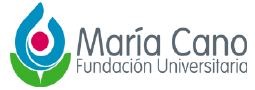 NOMBRE DE LA CONSULTORÍAINFORME DE PRODUCTO DE INNOVACIÓN EN ORGANIZACIÓNNOMBRE AUTOR 1NOMBRE DEL ESTUDIANTE Semillerista. Semillero Sumando y Contando . Grupo de Investigación SUMAR. Fundación Universitaria María Cano, Correo electrónicoNOMBRE AUTOR 2NOMBRE DEL ASESOR. Grupo de Investigación SUMAR. Fundación Universitaria María Cano, correo electrónicoNOMBRE AUTOR 3xxxxxx Grupo de Investigación SUMAR. Fundación Universitaria María Cano, correo electrónicoNOMBRE AUTOR 4Grupo de Investigación SUMAR. Fundación Universitaria María Cano, correo electrónicoNOMBRE AUTOR 5Grupo de Investigación SUMAR. Fundación Universitaria María Cano, correo electrónicoMedellín, FECHAINFORME DE PRODUCTO DE INNOVACIÓNESTRUCTURAA. INFORMACIÓN PREVIADatos generales de identificación de la entidad/dependencia receptora del productoPresentación de la organización. Debe realizar una identificación de los datos generales de la organización: nombre comercial, razón social, dirección, datos de contacto (teléfono, e- mail y página web), clasificación de actividad económica a la que se dedica.  Definición del área de la organización. Definir el departamento o área funcional de la empresa en la cual se va a desarrollar el proceso de consultoría. Datos de identificación de los realizadores (autores) del producto y del Grupo de InvestigaciónDatos específicos de identificación del productoB. INFORMACIÓN DEL DESARROLLO DEL PRODUCTO Y DE LA OBTENCIÓN DE LOS RESULTADOSTABLA DE CONTENIDOResumen (máximo 500 palabras)Palabras claves (máximo 4)1. INTRODUCCIÓN 2. ANTECEDENTES DEL PROBLEMA O TEMA Y REVISIÓN DEL ESTADO DE LA CUESTIÓN (O ESTADO DEL ARTE)bibliografía en normas APA VERSION 7)3. METODOLOGÍA 4. DESCRIPCIÓN DEL PRODUCTO5. CONCLUSIONES, RECOMENDACIONES Y LIMITACIONES 6. REFERENCIAS BIBLIOGRÁFICAS Y CITACIONES) (bibliografía en normas APA VERSION 7)A. INFORMACIÓN PREVIADatos generales de identificación de la entidad/dependencia receptora del productoDatos de identificación de los realizadores (autores) del producto y del Grupo de InvestigaciónDatos específicos de identificación del productoB. INFORMACIÓN DEL DESARROLLO DEL PRODUCTO Y DE LA OBTENCIÓN DE LOS RESULTADOSDESARROLLO DE CADA UNO DE LOS PUNTOSResumen (máximo 500 palabras)Palabras claves (máximo 4)INTRODUCCIÓN  La introducción debe indicar el tema abordado en el documento, los antecedentes que rodean el planteamiento del problema o del tema en cuestión y el objetivo principal del estudio, y a dónde se pretende llegar o qué resultado se espera obtener. Debe contener como mínimo las siguientes acciones: 1. Introducir el problema o tema a ser desarrollado, contextualice su tema. 2. Brindar datos o aspectos relevantes, hechos o cuestiones que muestren la magnitud o importancia del problema o tema estudiado. 3. Exponga el estado actual del problema o tema en términos generales, es decir, brevemente señale cómo su problemática ha sido abordada en la literatura académica. 4. Exponga qué es lo que usted va hacer en el trabajo (su objetivo general y tema, y la hipótesis -si la tiene-), por qué es importante desarrollarlo (justificación: teórica, práctica o metodológica) y cuál es el valor agregado de éste: en qué se diferencia de las investigaciones actuales o que complementará a éstas ANTECEDENTES DEL PROBLEMA O TEMA Y REVISIÓN DEL ESTADO DE LA CUESTIÓN (O ESTADO DEL ARTE)Justificación de la consultoría. La justificación de la consultoría debe dar cuenta de los siguientes aspectos:  Conveniencia: ¿Para qué se va a desarrollar la consultoría? Relevancia social: ¿Cuál es la trascendencia para la sociedad? Implicaciones prácticas: ¿Qué problema de la organización resuelve? Valor teórico: ¿Qué vacío de conocimiento se llena? Utilidad metodológica: ¿Se encuentran nuevas metodologías para abordar la solución del problema? ANTECEDENTES: En los antecedentes el estudiante debe estar en capacidad de identificar y describir las estrategias que ha aplicado la compañía en la identificación y descripción del problema, así como las alternativas de solución que se han planeado o aplicado según el área funcional de la empresa dónde se va a desarrollar la consultoría.  METODOLOGÍA Deberá exponer en forma “organizada y precisa” la metodología utilizada (pasos y métodos) para alcanzar los objetivos propuestos. Debe reflejar la estructura lógica, así como describir la población abordada, los procedimientos, las técnicas, las estrategias, los grupos focales, la consulta a expertos, la forma como se va a recoger la información (entrevistas, encuestas, observación, consultas).  Dimensión técnica El estudiante debe identificar y valorar la naturaleza y alcance del problema que se propone resolver, así como listar las diferentes opciones de análisis y resolución de dicho problema; lo anterior implica identificar el problema dentro de la estructura del mapa de procesos o del sistema de gestión de calidad de la organización.  Dimensión Humana El estudiante debe construir un inventario de capacidades de gestión del talento humano con que cuenta la compañía en el área específica en la cual se va desarrollar la consultoría. Se deben identificar número de personas, cargo desempeñado, antigüedad, nivel de formación.  DESCRIPCIÓN DEL PRODUCTOPlanificación de la consultoría (Estrategia, recursos, cronograma y presupuesto). En el proceso de planificación de la consultoría el estudiante debe decidir ¿Qué estrategia o conjunto de estrategias se van a aplicar dentro de la organización para alcanzar la mejor solución posible del problema? Recursos: Definir qué recursos financieros, tecnológicos y humanos se deben utilizar en la solución del problema que enfrenta la organización Cronograma: Definir a partir de un diagrama de barras de Gantt las actividades a desarrollar, y los tiempos en los cuales se va a desarrollar cada una de las actividades. Presupuesto: Cuantificar monetariamente cada uno de los recursos necesarios para el desarrollo de la consultoría.  Planificación de medidas a ejecutar (Elaboración de soluciones, propuesta de valor para el cliente, plan de aplicación). La planificación de las medidas a desarrollar debe dar cuenta de los siguientes elementos.  Identificar los escenarios en los cuales se van a diseñar las soluciones al problema que enfrenta la organización en el marco del desarrollo de la consultoría. Definir las variables a tener en cuenta en la construcción de la propuesta de valor, de acuerdo con las realidades y los escenarios a los que se enfrenta la organización.   Plan de acción: definir las tareas que debe desarrollar los equipos de trabajo dentro de la organización, con el fin de implementar las soluciones propuestas y agregar valor a la organización.  5. CONCLUSIONES, RECOMENDACIONES Y LIMITACIONES Esta es la parte final del trabajo realizado. En este punto se debe hacer hincapié en los siguientes aspectos: Reiterar lo más relevante del trabajo, incluido el objetivo de éste. Brevemente discutir los datos y metodología empleada. Resumir los principales hallazgos, es decir los resultados más importantes y las conclusiones más importantes derivadas de los datos. Generar algunas recomendaciones orientadas a subsanar cuestiones deficitarias o ausentes en lo observado o estudiado o a potencializar lo que se encontró como destacado. REFERENCIAS BIBLIOGRÁFICAS Y CITACIONES -bibliografía en normas APA VERSION 7INFORME DE PRODUCTO DE INNOVACIÓNTÍTULOTÍTULOTÍTULOTÍTULOTÍTULOTÍTULOTÍTULOTÍTULOTÍTULOTÍTULOTÍTULOTÍTULOTÍTULOTÍTULOTÍTULOTÍTULOTÍTULOTÍTULOTÍTULOTÍTULOTÍTULOTÍTULOTÍTULOTÍTULOTÍTULOTÍTULOTÍTULOTÍTULOTÍTULOENTIDAD INTERNA ENTIDAD INTERNA ENTIDAD INTERNA ENTIDAD INTERNA ENTIDAD INTERNA ENTIDAD INTERNA ENTIDAD EXTERNAENTIDAD EXTERNAENTIDAD EXTERNAENTIDAD EXTERNAENTIDAD EXTERNAENTIDAD EXTERNAXXENTIDAD EXTERNA INTERNACIONALENTIDAD EXTERNA INTERNACIONALENTIDAD EXTERNA INTERNACIONALENTIDAD EXTERNA INTERNACIONALENTIDAD EXTERNA INTERNACIONALENTIDAD EXTERNA INTERNACIONALENTIDAD EXTERNA INTERNACIONALENTIDAD EXTERNA INTERNACIONALENTIDAD EXTERNA INTERNACIONALENTIDAD EXTERNA INTERNACIONALENTIDAD EXTERNA INTERNACIONALNOMBRE DE LA EMPRESA: NOMBRE DE LA EMPRESA: NOMBRE DE LA EMPRESA: NOMBRE DE LA EMPRESA: NOMBRE DE LA EMPRESA: NOMBRE DE LA EMPRESA: NOMBRE DE LA EMPRESA: NOMBRE DE LA EMPRESA: NOMBRE DE LA EMPRESA: NOMBRE DE LA EMPRESA: NOMBRE DE LA EMPRESA: NOMBRE DE LA EMPRESA: NOMBRE DE LA EMPRESA: NOMBRE DE LA EMPRESA: NOMBRE DE LA EMPRESA: NOMBRE DE LA EMPRESA: NOMBRE DE LA EMPRESA: NOMBRE DE LA EMPRESA: NOMBRE DE LA EMPRESA: NOMBRE DE LA EMPRESA: NOMBRE DE LA EMPRESA: NOMBRE DE LA EMPRESA: NOMBRE DE LA EMPRESA: NOMBRE DE LA EMPRESA: NOMBRE DE LA EMPRESA: NOMBRE DE LA EMPRESA: NOMBRE DE LA EMPRESA: NOMBRE DE LA EMPRESA: NOMBRE DE LA EMPRESA: NATURALEZA:                 PÚBLICA                                            NATURALEZA:                 PÚBLICA                                            NATURALEZA:                 PÚBLICA                                            NATURALEZA:                 PÚBLICA                                            NATURALEZA:                 PÚBLICA                                            NATURALEZA:                 PÚBLICA                                            NATURALEZA:                 PÚBLICA                                            NATURALEZA:                 PÚBLICA                                            NATURALEZA:                 PÚBLICA                                            NATURALEZA:                 PÚBLICA                                            NATURALEZA:                 PÚBLICA                                            NATURALEZA:                 PÚBLICA                                            NATURALEZA:                 PÚBLICA                                            NATURALEZA:                 PÚBLICA                                            NATURALEZA:                 PÚBLICA                                            NATURALEZA:                 PÚBLICA                                            NATURALEZA:                 PÚBLICA                                            NATURALEZA:                 PÚBLICA                                            PRIVADAPRIVADAPRIVADAPRIVADAPRIVADAMIXTAMIXTASECTOR SECTOR SECTOR SECTOR SECTOR SECTOR SECTOR SECTOR SECTOR SECTOR SECTOR SECTOR SECTOR SECTOR SECTOR SECTOR SECTOR SECTOR SECTOR SECTOR SECTOR SECTOR SECTOR SECTOR SECTOR SECTOR SECTOR SECTOR SECTOR Educación SuperiorEducación SuperiorEducación SuperiorEducación SuperiorEducación SuperiorEducación Media/BásicaEducación Media/BásicaEducación Media/BásicaEducación Media/BásicaEducación Media/BásicaEducación Media/BásicaEducación Media/BásicaIndustrialIndustrialIndustrialIndustrialServiciosServiciosServiciosSaludAgropecuarioAgropecuarioAgropecuarioAgropecuarioAgropecuarioAgropecuarioAgropecuarioAgroindustrialAgroindustrialAgroindustrialAgroindustrialComercialComercialSeguridadSeguridadSeguridadSeguridadSeguridadSeguridadSeguridadBase TecnológicaBase TecnológicaBase TecnológicaBase TecnológicaGobiernoGobiernoGobiernoGobiernoGobiernoIngenieríaIngenieríaIngenieríaIngenieríaONGONGSocialSocialSocialSocialTAMAÑO DE LA EMPRESA:                        GRANDETAMAÑO DE LA EMPRESA:                        GRANDETAMAÑO DE LA EMPRESA:                        GRANDETAMAÑO DE LA EMPRESA:                        GRANDETAMAÑO DE LA EMPRESA:                        GRANDETAMAÑO DE LA EMPRESA:                        GRANDETAMAÑO DE LA EMPRESA:                        GRANDETAMAÑO DE LA EMPRESA:                        GRANDETAMAÑO DE LA EMPRESA:                        GRANDETAMAÑO DE LA EMPRESA:                        GRANDETAMAÑO DE LA EMPRESA:                        GRANDETAMAÑO DE LA EMPRESA:                        GRANDETAMAÑO DE LA EMPRESA:                        GRANDETAMAÑO DE LA EMPRESA:                        GRANDETAMAÑO DE LA EMPRESA:                        GRANDEXXXMEDIANAMEDIANAMEDIANAMEDIANA PEQUEÑA PEQUEÑA PEQUEÑA PEQUEÑADATOS DE UBICACIÓN Y CONTACTO:  DATOS DE UBICACIÓN Y CONTACTO:  DATOS DE UBICACIÓN Y CONTACTO:  DATOS DE UBICACIÓN Y CONTACTO:  DATOS DE UBICACIÓN Y CONTACTO:  DATOS DE UBICACIÓN Y CONTACTO:  DATOS DE UBICACIÓN Y CONTACTO:  DATOS DE UBICACIÓN Y CONTACTO:  DATOS DE UBICACIÓN Y CONTACTO:  DATOS DE UBICACIÓN Y CONTACTO:  DATOS DE UBICACIÓN Y CONTACTO:  DATOS DE UBICACIÓN Y CONTACTO:  DATOS DE UBICACIÓN Y CONTACTO:  REPRESENTANTE LEGAL:REPRESENTANTE LEGAL:REPRESENTANTE LEGAL:REPRESENTANTE LEGAL:REPRESENTANTE LEGAL:REPRESENTANTE LEGAL:REPRESENTANTE LEGAL:REPRESENTANTE LEGAL:REPRESENTANTE LEGAL:CARGO: CARGO: TIPO DE RELACIÓN DE LA MARÍA CANO CON LA ENTIDAD: TIPO DE RELACIÓN DE LA MARÍA CANO CON LA ENTIDAD: TIPO DE RELACIÓN DE LA MARÍA CANO CON LA ENTIDAD: TIPO DE RELACIÓN DE LA MARÍA CANO CON LA ENTIDAD: TIPO DE RELACIÓN DE LA MARÍA CANO CON LA ENTIDAD: TIPO DE RELACIÓN DE LA MARÍA CANO CON LA ENTIDAD: TIPO DE RELACIÓN DE LA MARÍA CANO CON LA ENTIDAD: TIPO DE RELACIÓN DE LA MARÍA CANO CON LA ENTIDAD: TIPO DE RELACIÓN DE LA MARÍA CANO CON LA ENTIDAD: TIPO DE RELACIÓN DE LA MARÍA CANO CON LA ENTIDAD: TIPO DE RELACIÓN DE LA MARÍA CANO CON LA ENTIDAD: TIPO DE RELACIÓN DE LA MARÍA CANO CON LA ENTIDAD: TIPO DE RELACIÓN DE LA MARÍA CANO CON LA ENTIDAD: TIPO DE RELACIÓN DE LA MARÍA CANO CON LA ENTIDAD: TIPO DE RELACIÓN DE LA MARÍA CANO CON LA ENTIDAD: TIPO DE RELACIÓN DE LA MARÍA CANO CON LA ENTIDAD: TIPO DE RELACIÓN DE LA MARÍA CANO CON LA ENTIDAD: TIPO DE RELACIÓN DE LA MARÍA CANO CON LA ENTIDAD: TIPO DE RELACIÓN DE LA MARÍA CANO CON LA ENTIDAD: TIPO DE RELACIÓN DE LA MARÍA CANO CON LA ENTIDAD: TIPO DE RELACIÓN DE LA MARÍA CANO CON LA ENTIDAD: TIPO DE RELACIÓN DE LA MARÍA CANO CON LA ENTIDAD: TIPO DE RELACIÓN DE LA MARÍA CANO CON LA ENTIDAD: TIPO DE RELACIÓN DE LA MARÍA CANO CON LA ENTIDAD: TIPO DE RELACIÓN DE LA MARÍA CANO CON LA ENTIDAD: TIPO DE RELACIÓN DE LA MARÍA CANO CON LA ENTIDAD: TIPO DE RELACIÓN DE LA MARÍA CANO CON LA ENTIDAD: TIPO DE RELACIÓN DE LA MARÍA CANO CON LA ENTIDAD: TIPO DE RELACIÓN DE LA MARÍA CANO CON LA ENTIDAD: Convenio de Cooperación Interinstitucional Convenio de Cooperación Interinstitucional Convenio de Cooperación Interinstitucional Convenio de Cooperación Interinstitucional Convenio de Cooperación Interinstitucional Convenio de Cooperación Interinstitucional Convenio de Cooperación Interinstitucional Convenio de Cooperación Interinstitucional Convenio de Cooperación Interinstitucional Convenio de Cooperación Interinstitucional Convenio de Cooperación Interinstitucional Convenio de Cooperación Interinstitucional Convenio de Cooperación Interinstitucional Convenio de Cooperación Interinstitucional Convenio de Cooperación Interinstitucional Convenio de Cooperación Interinstitucional Convenio de Cooperación Interinstitucional Convenio de Cooperación Interinstitucional Convenio de Cooperación Interinstitucional Convenio de Cooperación Interinstitucional Convenio de Cooperación Interinstitucional Convenio de Cooperación Interinstitucional Convenio de Cooperación Interinstitucional Convenio de Cooperación Interinstitucional Convenio de Cooperación Interinstitucional Convenio de Cooperación Interinstitucional Convenio de Cooperación Interinstitucional Convenio de Cooperación Interinstitucional Convenio de Cooperación Interinstitucional Dependencia o Unidad Académico Administrativa:Dependencia o Unidad Académico Administrativa:Dependencia o Unidad Académico Administrativa:Dependencia o Unidad Académico Administrativa:Dependencia o Unidad Académico Administrativa:Dependencia o Unidad Académico Administrativa:Dependencia o Unidad Académico Administrativa:Dependencia o Unidad Académico Administrativa:Dependencia o Unidad Académico Administrativa:Dependencia o Unidad Académico Administrativa:Dependencia o Unidad Académico Administrativa:Dependencia o Unidad Académico Administrativa:Dependencia o Unidad Académico Administrativa:Dependencia o Unidad Académico Administrativa:Dependencia o Unidad Académico Administrativa:Dependencia o Unidad Académico Administrativa:RectoríaRectoríaRectoríaRectoríaRectoríaRectoríaRectoríaRectoríaRectoríaRectoríaRectoríaRectoríaRectoríaTitular: Hugo Valencia PorrasHugo Valencia PorrasHugo Valencia PorrasHugo Valencia PorrasHugo Valencia PorrasHugo Valencia PorrasHugo Valencia PorrasHugo Valencia PorrasHugo Valencia PorrasHugo Valencia PorrasHugo Valencia PorrasHugo Valencia PorrasHugo Valencia PorrasHugo Valencia PorrasHugo Valencia PorrasHugo Valencia PorrasHugo Valencia PorrasHugo Valencia PorrasHugo Valencia PorrasHugo Valencia PorrasHugo Valencia PorrasHugo Valencia PorrasHugo Valencia PorrasHugo Valencia PorrasHugo Valencia PorrasHugo Valencia PorrasHugo Valencia PorrasHugo Valencia PorrasINVESTIGADORINVESTIGADORDOCUMENTO DE IDENTIFICACIÓNNombre del estudianteNombre del estudianteNombre del asesorNombre del asesorGrupo de Investigación: SUMARSUMARPrograma académico:Administración de Empresas Administración de Empresas Facultad: Ciencias EmpresarialesCiencias EmpresarialesGran Área Científica: Ciencias SocialesCiencias SocialesÁrea Científica: Economía y NegociosEconomía y NegociosDisciplina:  Negocios y ManagementNegocios y ManagementPrograma Nacional de Ciencia, Tecnología e Innovación: Ciencias Humanas, Sociales y EducaciónCiencias Humanas, Sociales y EducaciónGrupo de Investigación: SUMARSUMARPrograma académico:Administración de empresas/ Contaduría PúblicaAdministración de empresas/ Contaduría PúblicaFacultad: Facultad de Ciencias EmpresarialesFacultad de Ciencias EmpresarialesGran Área CientíficaÁrea Científica Disciplina XXXXXXXXXXXXPrograma Nacional de Ciencia, Tecnología e Innovación: XXXXXXXXXXXXNo. de identificación del producto: No. de identificación del producto: (este espacio es de la universidad - CIDE(este espacio es de la universidad - CIDE(este espacio es de la universidad - CIDE(este espacio es de la universidad - CIDE(este espacio es de la universidad - CIDEFecha de inicio:30 de enero del 202330 de enero del 202330 de enero del 202330 de enero del 202330 de enero del 202330 de enero del 2023Fecha de finalización:30 de mayo del 202330 de mayo del 202330 de mayo del 202330 de mayo del 202330 de mayo del 202330 de mayo del 2023Tipología de producto:    II-PRODUCTOS  RESULTADOS DE ACTIVIDADES DE DESARROLLO TECNOLÓGICO E INNOVACIÓNII-PRODUCTOS  RESULTADOS DE ACTIVIDADES DE DESARROLLO TECNOLÓGICO E INNOVACIÓNII-PRODUCTOS  RESULTADOS DE ACTIVIDADES DE DESARROLLO TECNOLÓGICO E INNOVACIÓNII-PRODUCTOS  RESULTADOS DE ACTIVIDADES DE DESARROLLO TECNOLÓGICO E INNOVACIÓNII-PRODUCTOS  RESULTADOS DE ACTIVIDADES DE DESARROLLO TECNOLÓGICO E INNOVACIÓNII-PRODUCTOS  RESULTADOS DE ACTIVIDADES DE DESARROLLO TECNOLÓGICO E INNOVACIÓNSubtipo:PRODUCTOS EMPRESARIALES (DE INNOVACIÓN)PRODUCTOS EMPRESARIALES (DE INNOVACIÓN)PRODUCTOS EMPRESARIALES (DE INNOVACIÓN)PRODUCTOS EMPRESARIALES (DE INNOVACIÓN)PRODUCTOS EMPRESARIALES (DE INNOVACIÓN)PRODUCTOS EMPRESARIALES (DE INNOVACIÓN)El producto se deriva de los resultados de algún proyecto de investigaciónEl producto se deriva de los resultados de algún proyecto de investigaciónEl producto se deriva de los resultados de algún proyecto de investigaciónSIXNONombre del Proyecto:IMPACTO DE LA GESTIÓN DE CONSULTORÍA EN LOS PROCESOS DE TRANSFERENCIA DE CONOCIMIENTO EN LA ORIENTACIÓN EMPRESARIAL DE LOS SEMILLEROS.IMPACTO DE LA GESTIÓN DE CONSULTORÍA EN LOS PROCESOS DE TRANSFERENCIA DE CONOCIMIENTO EN LA ORIENTACIÓN EMPRESARIAL DE LOS SEMILLEROS.IMPACTO DE LA GESTIÓN DE CONSULTORÍA EN LOS PROCESOS DE TRANSFERENCIA DE CONOCIMIENTO EN LA ORIENTACIÓN EMPRESARIAL DE LOS SEMILLEROS.IMPACTO DE LA GESTIÓN DE CONSULTORÍA EN LOS PROCESOS DE TRANSFERENCIA DE CONOCIMIENTO EN LA ORIENTACIÓN EMPRESARIAL DE LOS SEMILLEROS.IMPACTO DE LA GESTIÓN DE CONSULTORÍA EN LOS PROCESOS DE TRANSFERENCIA DE CONOCIMIENTO EN LA ORIENTACIÓN EMPRESARIAL DE LOS SEMILLEROS.IMPACTO DE LA GESTIÓN DE CONSULTORÍA EN LOS PROCESOS DE TRANSFERENCIA DE CONOCIMIENTO EN LA ORIENTACIÓN EMPRESARIAL DE LOS SEMILLEROS.Código del Proyecto:(este espacio es de la universidad - CIDE(este espacio es de la universidad - CIDE(este espacio es de la universidad - CIDE(este espacio es de la universidad - CIDE(este espacio es de la universidad - CIDE(este espacio es de la universidad - CIDEAño de aprobación:202320232023202320232023Tipo de producto de innovación desarrolladoTipo de producto de innovación desarrolladoTipo de producto de innovación desarrolladoTipo de producto de innovación desarrolladoTipo de producto de innovación desarrolladoTipo de producto de innovación desarrolladoTipo de producto de innovación desarrolladoEl producto de innovación desarrollado es una Innovación [-Innovación Organizacional]El producto de innovación desarrollado es una Innovación [-Innovación Organizacional]El producto de innovación desarrollado es una Innovación [-Innovación Organizacional]El producto de innovación desarrollado es una Innovación [-Innovación Organizacional]El producto de innovación desarrollado es una Innovación [-Innovación Organizacional]El producto de innovación desarrollado es una Innovación [-Innovación Organizacional]El producto de innovación desarrollado es una Innovación [-Innovación Organizacional]Descripción del producto de innovación desarrolladoDescripción del producto de innovación desarrolladoDescripción del producto de innovación desarrolladoDescripción del producto de innovación desarrolladoDescripción del producto de innovación desarrolladoDescripción del producto de innovación desarrolladoDescripción del producto de innovación desarrolladoXXXXXXXXXXXXXXXXXXXXXXXXXXXXXXXXXXXCiudad de aplicación o utilización Ciudad de aplicación o utilización INFORME DE PRODUCTO DE INNOVACIÓN